`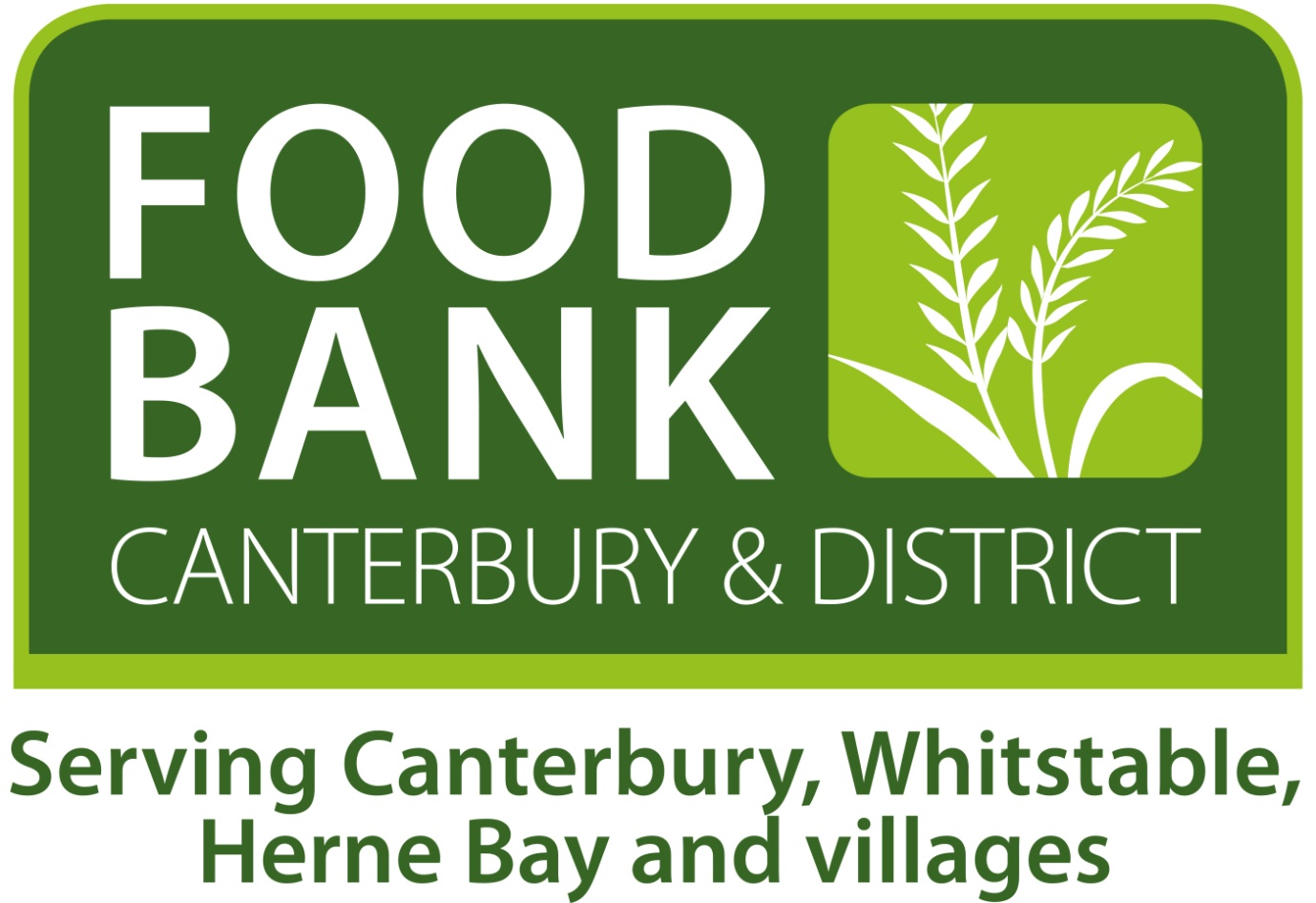 Volunteer ApplicationData Protection is assured by the Trustees of Canterbury Food Bank (CFB).CFB collects and handles your personal information in line with the EU General Data Protection Regulation (GDPR).Only staff and volunteers who have a reason to look at your information can do so. Each member of CFB has signed a confidentiality agreement, which commits them not to disclose your personal information outside CFB.CFB will never sell personal information or share it with third parties unrelated to the services we provide unless required to do so by law, or unless you have told us that you consent to our doing this. It will NOT be used to request donations or to send you marketing information about Canterbury Food Bank.Your personal information will be stored on a database as long as you volunteer and then deleted within one month of you ceasing to volunteer.  A record of your name and the start and end times of your volunteer period will be held indefinitely.You can withdraw your consent and request access to and/or deletion of your personal data at any time in this period by contacting the CFB Data Protection Lead on dpl@canterburyfoodbank.co.ukAt any time you can lodge a complaint about how your personal data is being used by contacting the UK Information Commissioner's Office (ICO).“Caring for local people in crisis”Charity Number 1153791Your DetailsYour DetailsName:  Name:  Address (inc. postcode): Address (inc. postcode): Phone No:E-mail: Do you have a current Full Driving Licence?       Yes / NoCurrent Volunteering OpportunitiesCurrent Volunteering OpportunitiesPlease note: Some opportunities listed may require some manual/heavy lifting    Please note: Some opportunities listed may require some manual/heavy lifting    Van Driver to collect from food donation points and deliver to the warehouse in our vanDriver’s Assistant to collect from food donation points and deliver to the warehouse in our van (No driving required)Sorting food donations and packing food parcels in our warehousePreparing parcels for delivery (Mon, Tue, Wed, Fri  9am – 11 am)Issuing parcels to agency workers collecting from our warehouseDelivering parcels to local agencies – own transport required Delivering parcels to our clients – own transport requiredFundraisingAvailabilityMONTUEWEDThursdayFRIMorningAfternoonPerson we can contact in an emergency, whilst you are volunteering with us.Person we can contact in an emergency, whilst you are volunteering with us.Person we can contact in an emergency, whilst you are volunteering with us.Name Mobile Phone No: Home Phone No:Work Phone No:Skills and ExperiencePlease tell us about any relevant skills and/or experience, including any previous volunteeringReferences – please give us the names and contact details (email if possible) of two people we can contact for referencesReferences – please give us the names and contact details (email if possible) of two people we can contact for referencesName:Name:I consent to my personal details being held in a database to enable the Canterbury Food Bank to schedule volunteer activities and to contact me, or my next–of-kin if necessary.Signature:                                                                                                        Date: